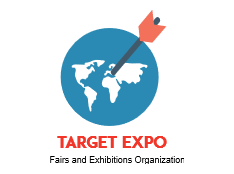                                             ПРИЈАВЕН ЛИСТ ЗА САЕМ ЗА ГОТОВА ОБЛЕКА И     МОДА                                                                   ISTANBUL FASHION                                           09-11 ФЕВРУАРИ 2022 ВО ИСТАНБУЛ,ТУРЦИЈАВе молиме пополнете ја апликацијата *Сите полиња означени со * се задолжителни да се пополнатИМЕ   ПРЕЗИМЕ   ИМЕ НА ФИРМА  ДЕЈНОСТ НА ФИРМА   ФУНКЦИЈА ВО фИРМА ВЕБ СТРАНА НА КОМПАНИЈАТА   АДРЕСА ГРАД  -  ДРЖАВА  КОНТАКТ ТЕЛЕФОН   E MAIL  